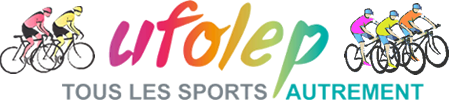 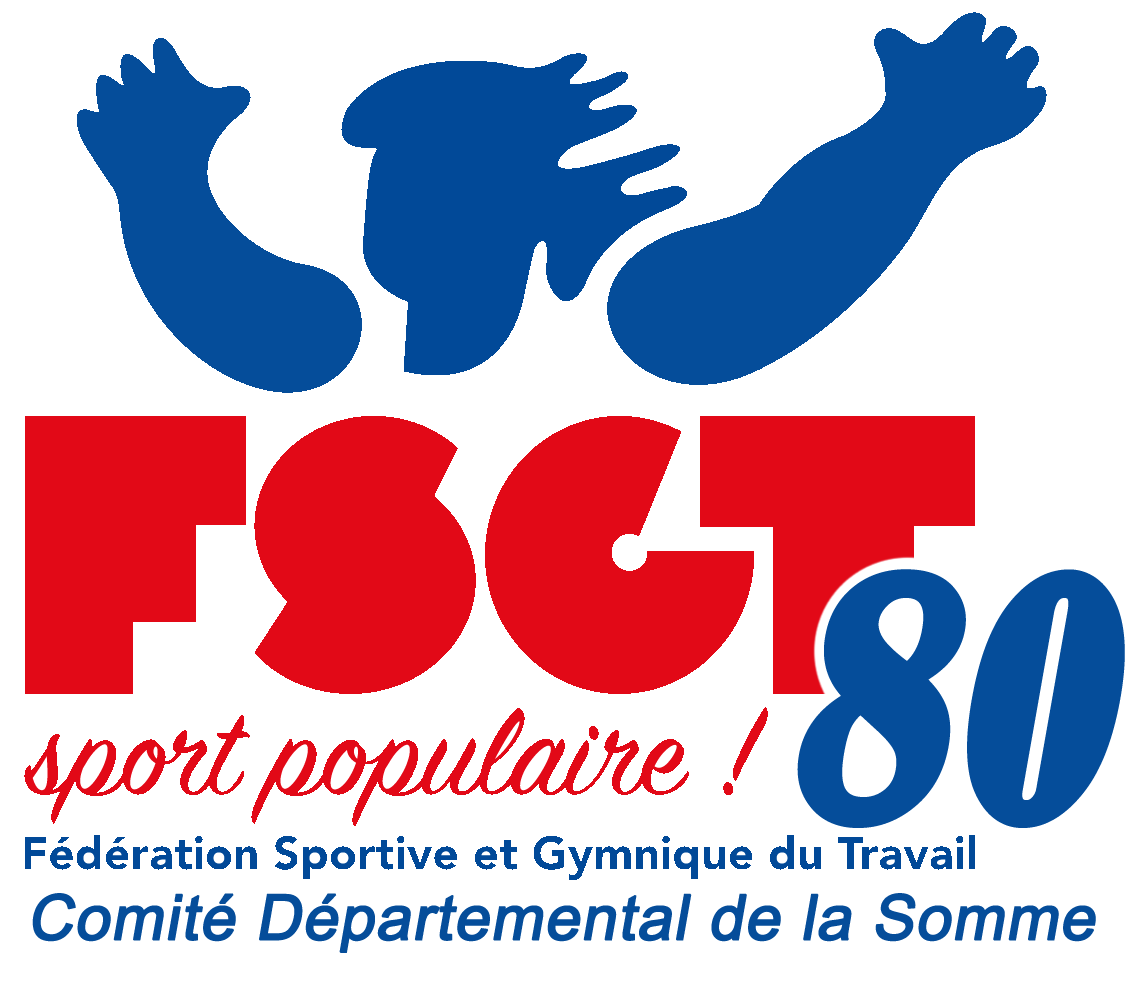 *type = X-country – randonnée – raid – run & bike – 4 ou 6 heures – etc…Candidat à l'organisation du Championnat DEPARTEMENTAL        UFOLEP       FSGT  Candidat à l'organisation du Championnat REGIONAL                     UFOLEP       FSGTA renvoyer pour le 28 novembre 2021 à :CLUB :                                               Affiliation :   UFOLEP       FSGTCourriel :Adresse internet :Coordonnées du CORRESPONDANT VTT du CLUBCoordonnées du CORRESPONDANT VTT du CLUBNom :Prénom :Adresse :Tel fixe :Tel portable :DATELIEUNOM DE L'EPREUVETYPE *Heure de départLongueurs1234